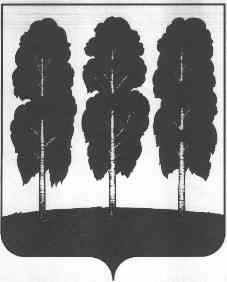 АДМИНИСТРАЦИЯ БЕРЕЗОВСКОГО РАЙОНАХАНТЫ-МАНСИЙСКОГО АВТОНОМНОГО ОКРУГА – ЮГРЫПОСТАНОВЛЕНИЕот  10.10.2017          	                		                                                            № 826пгт. Березово О порядке выдачи и закрытия разрешений на производство земляных работ на территории городского поселения Березово и признании утратившими силу некоторых муниципальных правовых актов администрации городского поселения БерезовоВ соответствии с Федеральным законом от  06 октября 2003 года № 131-ФЗ «Об общих принципах организации местного самоуправления в Российской Федерации», постановлением Правительства Ханты-Мансийского округа - Югры от 11.07.2014 № 257-п "Об установлении перечня случаев, при которых не требуется получение разрешения на строительство на территории Ханты-Мансийского автономного округа - Югры", решением Думы Березовского района от 02 июня 2016 года № 765 «О внесении изменений в устав Березовского района», уставом Березовского района, постановления администрации Березовского района от 02.03.2017 № 141 «О Правилах благоустройства территории городского поселения Березово и признании утратившими силу некоторых муниципальных правовых актов администрации городского поселения Березово» и в целях установления единых требований к выдаче и закрытию разрешения на производство земляных работ:1. Утвердить порядок  выдачи и закрытия разрешений на производство земляных работ на территории  городского поселения Березово согласно приложению к настоящему постановлению.2. Постановление администрации городского поселения Березово от            24 ноября 2009 года № 33 «Об утверждении Положения «О порядке производства земляных работ по прокладке, реконструкции и капитальному ремонту подземных коммуникаций на территории городского поселения Березово» признать утратившим силу.3. Опубликовать настоящее постановление в газете «Жизнь Югры»                    и разместить на официальных веб-сайтах органов местного самоуправления Березовского района и городского поселения Березово.4. Настоящее постановление вступает в силу после его официального опубликования.5. Контроль за исполнением настоящего постановления возложить на начальника управления по жилищно-коммунальному хозяйству А.В. Яковлева. И.о. главы района,заместитель главы района                                                                      И.В. ЧечеткинаПриложение к постановлению администрации Березовского  районаот 10.10.2017 № 826ПОРЯДОКВЫДАЧИ И ЗАКРЫТИЯ РАЗРЕШЕНИЙ НА ПРОИЗВОДСТВО ЗЕМЛЯНЫХ РАБОТНА ТЕРРИТОРИИ ГОРОДСКОГО ПОСЕЛЕНИЯ БЕРЕЗОВО1. Общие положения1.1. Порядок выдачи и закрытия разрешений на производство земляных работ на территории городского поселения Березово (далее - порядок) разработан в целях реализации постановлений Правительства Ханты-Мансийского округа - Югры от 11.07.2014 № 257-п «Об установлении случаев, при которых не требуется получение разрешения на строительство на территории Ханты-Мансийского автономного округа – Югры» (далее - постановление Правительства Ханты-Мансийского автономного округа - Югры № 257-п), от 19.06.2015 № 174-п «О порядке и условиях размещения объектов, виды которых установлены Правительством Российской Федерации, и размещение которых может осуществляться на землях или земельных участках, находящихся в государственной или муниципальной собственности, без предоставления земельных участков и установления сервитутов в Ханты-Мансийском автономном округе – Югре», постановления администрации Березовского района от 02.03.2017 № 141 «О Правилах благоустройства территории городского поселения Березово и признании утратившими силу некоторых муниципальных правовых актов администрации городского поселения Березово» и устанавливает порядок выдачи и закрытия разрешений на земляные работы при производстве земляных работ.1.2. Настоящий порядок распространяется на физические и юридические лица независимо от их организационно-правовой формы и формы собственности при производстве земляных работ в ходе строительства и реконструкции объектов, предусмотренных частью 17 статьи 51 Градостроительного кодекса Российской Федерации, постановлением Правительства Ханты-Мансийского округа - Югры № 257-п, проведении капитального ремонта объектов, в том числе для прокладки (переноса) сетей инженерного обеспечения, благоустройстве территории.1.3. Настоящий порядок не распространяется на работы по строительству и реконструкции объектов капитального строительства, на которые оформляется разрешение на строительство в соответствии со статьей 51 Градостроительного кодекса Российской Федерации, а так же в случае если эти работы предусмотрены проектной документацией на работы по строительству и реконструкции объектов строительства.2. Выдача разрешения на производство земляных работ2.1. Подготовку и выдачу разрешений на производство земляных работ (далее - разрешение) при строительстве объектов, не требующих получения разрешения на строительство в соответствии с частью 17 статьи 51 Градостроительного кодекса Российской Федерации и постановлением Правительства Ханты-Мансийского автономного округа - Югры № 257-п, осуществляет отдел городского хозяйства и работе с населением управления по жилищно-коммунальному хозяйству администрации Березовского района (далее – отдел).2.2. Подписание разрешения по форме согласно приложению 3 к настоящему порядку осуществляет начальник управления по жилищно-коммунальному хозяйству администрации Березовского района.2.3. Заявителями на получение разрешения на земляные работы являются застройщики, то есть физические, юридические лица, либо собственники или эксплуатирующие организации объектов, отраженных в пункте 1.2 настоящего порядка, обеспечивающие производство земляных работ.От имени застройщика взаимодействие с отделом вправе осуществлять их законные представители, действующие в силу закона, или их представители на основании договора, доверенности.2.4. Для получения разрешения на производство земляных работ в случаях, при которых не требуется получение разрешения на строительство, застройщик представляет в отдел следующие документы:2.4.1. Заявление по форме согласно приложению 1 к настоящему порядку.           2.4.2. Разрешение комитета по земельным ресурсам и управлению муниципальным имуществом на размещение объекта на земельном участке, находящемся в государственной или муниципальной собственности.Для организаций, осуществляющих водоснабжение, водоотведение, теплоснабжение, электроснабжение, газоснабжение и услуги связи, разрешение на размещение линейных объектов не требуется, если размещение данных объектов соответствует генеральному плану, документации по планировке территории, схемам по водоснабжению, водоотведению, теплоснабжению, электроснабжению, газоснабжению муниципального образования городское поселения Березово.При размещении линейных объектов тепло-, газо-, электро-, водоснабжения, водоотведения и связи в границах (в том числе в границах "красных линий") автомобильных дорог - договор, заключенный между владельцем инженерных коммуникаций и владельцем (балансодержателем) автомобильной дороги о прокладке, переносе или переустройстве инженерных коммуникаций, их эксплуатации. В указанном договоре должны быть предусмотрены технические требования и условия, подлежащие обязательному исполнению владельцами таких инженерных коммуникаций при их прокладке, переносе, переустройстве, эксплуатации.2.4.3. Проектную документацию, в том числе:- пояснительную записку;- схему планировочной организации земельного участка либо проект полосы отвода применительно к линейным объектам, выполненные на топографической основе, действительной на дату подачи заявления о выдаче разрешения, согласованную отделом;- архитектурные решения либо технологические и конструктивные решения для линейного объекта;- технические условия на прокладку линейного объекта и подключение объекта к сетям инженерного обеспечения;- проект организации работ (ПОР) при выполнении демонтажных работ;- нормативный расчет продолжительности строительства;2.4.4. Согласование заинтересованных организаций и землепользователей по форме согласно приложению 2.2.4.5. Гарантийное обязательство (письмо) о восстановлении заявителем нарушенного благоустройства (дорожных покрытий, зеленых насаждений и других элементов благоустройства) с указанием сроков восстановления, с приложением акта о состоянии благоустройства согласно пункту 2.6 настоящего порядка.2.5. Срок восстановления благоустройства устанавливается:- в местах поперечных разрытий улиц - в течение суток;- в местах продольных разрытий улиц – в течение 5-ти дней;- в местах раскопок местных проездов, тротуаров, набивных дорожек и газонов не позднее 10 дней;2.5.1. Гарантийный срок с момента закрытия разрешения на производство работ устанавливается:- на работы по восстановлению элементов озеленения - в течение двух лет;- на работы по восстановлению проезжих частей, автостоянок, тротуаров, расположенных в границах улиц и дорог, проездов общего пользования, придомовых территорий, остановок общественного пассажирского транспорта - в течение трех лет.2.6. До начала работ застройщик составляет акт о состоянии благоустройства территории и согласовывает с пользователями (собственниками, арендаторами) земельных участков, владельцами (балансодержателями) имущества, на которых планируется проведение земляных работ.2.7. Отдел в течение 3 рабочих дней со дня получения заявления выдает разрешение на производство земляных работ на срок, установленный расчетом продолжительности строительства, либо отказывает в выдаче данного разрешения с указанием причин отказа.2.8. В выдаче разрешения на производство земляных работ должно быть отказано в случаях:- непредставления документов, установленных пунктом 2.4 настоящего порядка;- несоответствия объекта требованиям постановления Правительства Ханты-Мансийского автономного округа - Югры от 11.07.2014 № 257-п.- несоответствия заявителя условиям пункта 2.3 настоящего порядка.2.9. Отказ в выдаче разрешения может быть оспорен заявителем в судебном порядке.2.10. Продление срока действия разрешения на производство земляных работ не допускается.2.11. В случаях нарушения сроков производства земляных работ, а также в случаях, предусмотренных пунктом 3.3 настоящего порядка, заявитель обращается в отдел за выдачей нового разрешения без представления документов, установленных  пунктом 2.4 настоящего порядка.2.12. Земляные работы производятся в соответствии с Правилами благоустройства территории городского поселения Березово.3. Закрытие разрешения на производство земляных работ3.1. Застройщик после окончания производства земляных работ закрывает разрешение по акту на исполнение разрешения на земляные работы по форме согласно приложению 5.3.2. Для закрытия разрешения заявитель не позднее чем за десять рабочих дней до истечения срока выполнения работ направляет в отдел заявление по форме согласно приложению 4, к которому прилагает следующие документы:- разрешение на производство земляных работ;- акт на исполнение разрешения на производство земляных работ с отражением в нем сведений о вновь построенном или реконструированном объекте (площадь, высота, объем, количество этажей или протяженность, диаметр для линейных объектов);- исполнительную схему, отображающую фактическое расположение построенного, реконструированного объекта капитального строительства, расположение сетей инженерно-технического обеспечения, подписанную застройщиком (на бумажном и электронном носителе);- документы, указанные в части 18 статьи 51 Градостроительного кодекса Российской Федерации для размещения в информационной системе обеспечения градостроительной деятельности;- справку о выполнении работ по благоустройству, асфальтированию и озеленению территории сдаваемого в эксплуатацию объекта, подписанную застройщиком, генподрядчиком, организацией, осуществляющей эксплуатацию сетей инженерно-технического обеспечения, представителем уполномоченного органа в области городского хозяйства (в том числе по природопользованию и экологии), пользователями (собственниками, арендаторами) земельных участков;- гарантийные обязательства застройщика, установленные пунктом 2.5.1 настоящего порядка, об устранении за свой счет возможных последствий производства земляных работ, в том числе в виде просадки, деформации, иных нарушений грунта (гарантия заключается в безвозмездном восстановлении заказчиком объекта производства работ (отдельных его элементов) в случае выявления дефектов и недостатков, возникших в гарантийные сроки).В срок не позднее 3 рабочих дней со дня представления заявителем документов отдел обязан принять решение по результатам рассмотрения представленных заказчиком документов.3.3. В случае невозможности восстановления в установленные сроки благоустройства, нарушенного в ходе производства земляных работ, по причине несоответствия температуры наружного воздуха технологии производства работ, восстановительные работы проводятся с устройством временного покрытия (тип временного покрытия - по согласованию с балансодержателем поврежденного объекта), без планировки участка работ растительным грунтом и сдаются отдел по заявлению заказчика по форме согласно приложению 6 к настоящему порядку.Отдел принимает предварительно восстановленные объекты в незавершенном (осенне-зимнем) варианте по акту принятия предварительно восстановленного благоустройства объекта земляных работ по форме согласно приложению 7 к настоящему порядку. Состояние предварительно восстановленного благоустройства поддерживается застройщиком до начала завершающего этапа работ. В случае образования дефектов (просадок, провалов, деформаций) в местах восстановленного благоустройства застройщик обязан в течение 24 часов с момента получения информации устранить выявленные дефекты в полном объеме. Окончательное благоустройство застройщик обязан восстановить в срок до 01 июля года, следующего за осенне-зимним периодом, и закрыть разрешение по акту на исполнение разрешения на производство земляных работ по форме согласно приложению 5.3.4. Основанием для отказа заявителю в закрытии разрешения на производство земляных работ является:- отсутствие документов, указанных в пункте 3.2 настоящего порядка;- несоответствие выполненных работ градостроительным регламентам;- несоответствие выполненных работ параметрам и требованиям, установленным в разрешении на производство земляных работ.3.5. Разрешение закрывается путем соответствующей записи на оригиналах разрешения на производство земляных работ в течение 3 рабочих дней с даты представления документов, указанных в пункте 3.2 настоящего порядка.3.6. При наличии оснований, предусмотренных пунктом 3.4 настоящего порядка, отдел в течение 10 рабочих дней с даты предоставления документов, предусмотренных пунктом 3.2 настоящего порядка, уведомляет заявителя об отказе в закрытии разрешения на производство земляных работ с указанием причины отказа.Приложение 1к порядку выдачи и закрытияразрешений на производствоземляных работ на территориигородского поселения Березово                         кому: управлению по жилищно-коммунальному хозяйству администрации Березовского района                         от кого: _________________________________________                                   (наименование юридического лица                                        и Ф.И.О. руководителя                         __________________________________________________                             или Ф.И.О. физического лица - застройщика,                         __________________________________________________                              планирующего осуществлять строительство,                                          реконструкцию ОКС                         __________________________________________________                                 юридический и почтовый адреса,                                          адрес регистрации                         __________________________________________________                                         контактный телефон)Заявлениена получение разрешения на производство земляных работЗастройщик______________________________________________________________________                (наименование организации, адрес, телефон)____________________________________________________________________________________________________________________________________________Ответственное лицо:______________________________________________________________________                         (Ф.И.О., номер телефона)______________________________________________________________________Прошу  разрешить  для производства земляных работ временно занять земельныйучасток площадью _______ кв. м, расположенный по адресу:____________________________________________________________________________________________________________________________________________с  нарушением  дорожного  покрытия ___________ кв. м, асфальтового покрытиятротуара  или  дворовой  территории __________ кв. м, с нарушением газонов,скверов _______________ кв. м.Наименование и виды работ (протяженность (м), диаметр (мм) и др.)__________________________________________________________________________________________________________________________________________________________________________________________________________________Организация, которая будет осуществлять восстановительные работы____________________________________________________________________________________________________________________________________________                             (адрес, телефон)№ договора______________________________________________________________________Подрядная организация______________________________________________________________________                             (адрес, телефон)______________________________________________________________________   Ф.И.О. ответственного за производство земляных работ (от подрядчика)______________________________________________________________________                           (должность, телефон)______________________________________________________________________Начало производства работ:______________________________________________________________________Окончание работ:______________________________________________________________________Обязательства:    объект   обеспечен   проектно-сметной   документацией   ифинансированием.Приложение: в соответствии с пунктом 2.4 настоящего порядка_____________________    _________________    ___________________________      (должность)                       (подпись)                       (расшифровка подписи)«___» ____________ 20___ годаМ.П.Приложение 2к порядку выдачи и закрытияразрешений на производствоземляных работ на территориигородского поселения БерезовоСогласование <*>производства земляных работ заинтересованнымиорганизациями и службамиПримечание: перечень согласующих может меняться в зависимости от количества заинтересованных сторон.Приложение 3к порядку выдачи и закрытияразрешений на производствоземляных работ на территориигородского поселения БерезовоРазрешение № _______на производство земляных работЗастройщику______________________________________________________________________     (наименование (Ф.И.О.), адрес места нахождения (жительства)______________________________________________________________________Разрешается произвести земляные работы по строительству (реконструкции):______________________________________________________________________                        (наименование и виды работ)__________________________________________________________________________________________________________________________________________________________________________________________________________________протяженностью ____________________ м;     диаметром __________________ мм.Для  производства  земляных  работ  разрешается  временно  занять земельныйучасток площадью ______________ кв. м, расположенный по адресу:____________________________________________________________________________________________________________________________________________с нарушением  дорожного  покрытия  _________________  кв.  м,  асфальтовогопокрытия тротуара или дворовой территории __________________ кв. м, газонови скверов _________________ кв. м.Застройщик _____________________________________________________ обязуется:    1.   Проводить   земляные  работы  в  соответствии  с  Правилами благоустройства  территории  городского поселения Березово порядком выдачи и закрытия разрешений на производство    земляных   работ   на   территории   городского поселения Березово.      2.  Производить  земляные  работы  с соблюдением требований действующихстроительных норм и правил.    3.   Окончить   выполнение   земляных  работ,  восстановить  нарушенное состояние  участков территорий после проведения земляных работ, в том числеликвидировать  в  полном объеме повреждения дорожных покрытий, озеленения иэлементов благоустройства, обеспечить уборку материалов, произвести очистку места  работы,  а  также  закрыть  разрешение на земляные работы до момента окончания срока, установленного разрешением на производство земляных работ.    4.  Обозначить  места пересечений существующих трубопроводов, кабелей и других  сооружений  специальными знаками. Работу в этих местах вести только вручную   и   обязательно   в  присутствии  представителей  эксплуатирующей организации.    5.   Обеспечить   ограждение   места   производства   работ   защитными ограждениями  с  учетом  требований  ГОСТ  23407-78 "Ограждения инвентарныестроительных  площадок и участков производства строительно-монтажных работ.Технические условия".    Оборудовать  светильниками  места  производства  земляных  работ в зоне движения пешеходов при отсутствии наружного освещения.    6.  Обеспечить  сохранность  предупредительных  или указательных знаков регулирования   дорожного  движения  при  производстве  земляных  работ  напроезжей части автомобильных дорог.    7.  Устроить  переходные  мостки через траншеи по направлениям массовых пешеходных потоков не более 200 м друг от друга.    8.   При   производстве   земляных   работ   не  заваливать  грунтом  и строительными    материалами    тротуары,   пешеходные   дорожки,   колодцы коммуникаций,  деревья,  кустарники,  газоны,  а  также элементы ливневой и дренажной канализации.    При  необходимости  водоотливных  работ  из  траншей  принять  меры  по недопущению   засорения  прилегающих  территорий  и  ливневой  и  дренажнойканализации.    9.  При  прокладке  подземных  коммуникаций  под  проезжей частью улиц, проездами,  а  также  под тротуарами восстановить проезжую часть автодороги(тротуара) на полную ширину независимо от ширины траншеи.    10. Произвести работы в полном соответствии с требованиями, полученнымипри согласовании с заинтересованными организациями:Производство земляных работ разрешается в сроки с «___» __________ 20___ годапо «___» __________ 20___ года___________________________    _____________________   ___________________(должность уполномоченного лица)     (подпись)            (расшифровка подписи)от «___» __________ 20___ годаМ.П.Разрешение исполнено согласно акту от «___» __________ 20___ года___________________________ _________________   _______________________(должность уполномоченного лица)     (подпись)        (расшифровка подписи)«___» __________ 20___ года М.П.Приложение 4к порядку выдачи и закрытияразрешений на производствоземляных работ на территориигородского поселения Березово                         кому: управлению по жилищно-коммунальному хозяйству администрации Березовского района                         от кого: _________________________________________                                   (наименование юридического лица                                        и Ф.И.О. руководителя                         __________________________________________________                             или Ф.И.О. физического лица - застройщика,                         __________________________________________________                              планирующего осуществлять строительство,                                          реконструкцию ОКС                         __________________________________________________                                 юридический и почтовый адреса,                                          адрес регистрации                         __________________________________________________                                         контактный телефон)Заявлениена закрытие разрешения на производство земляных работЗастройщик:___________________________________________________________                                     (наименование организации, адрес, телефон)______________________________________________________________________Ответственное лицо:____________________________________________________                                                         (Ф.И.О., номер телефона)______________________________________________________________________Прошу   закрыть  разрешение  на  производство земляных  работ  законченногостроительством объекта______________________________________________________________________Работы выполнялись______________________________________________________________________           (организация, осуществлявшая работы, адрес, телефон)В соответствии с договором № от «___» ___________  20__ года_______________ _______________________________________________________Работы выполнены согласно акту от «___» _________ 20__года № ____________________________     _________________     _________________________      (должность)                       (подпись)                      (расшифровка подписи)«___» ____________ 20___ годаПриложение 5к порядку выдачи и закрытияразрешений на производствоземляных работ на территориигородского поселения БерезовоАктна исполнение разрешения на производство земляных работ                      от __________________ 20___ годаНазвание объекта:______________________________________________________________________               (в соответствие разрешению на строительство)Застройщик (заказчик):______________________________________________________________________Проектная документация разработана______________________________________________________________________                   (наименование проектной организации)Адрес объекта:______________________________________________________________________  (указывается полный адрес: субъект Российской Федерации, муниципальное                          образование, поселение,______________________________________________________________________                       улица, дом, корпус, строение)Строительство осуществлялось на основании разрешения______________________________________________________________________№ ________ от «____» _________ 20__ годаГенеральный подрядчик:______________________________________________________________________  (подрядные организации по видам работ, в случае осуществления работ по                             договору подряда)Объект  имеет  следующие  основные показатели мощности, производительности,производственной  площади,  протяженности,  вместимости, объему, пропускнойспособности, провозной способности, число рабочих мест и т.п.Заключение:Подтверждаем, что параметры построенного объекта____________________________________________________________________________________________________________________________________________соответствуют техническим регламентам и проектной документации,Работы выполнены в полном объеме, территория благоустроена:- асфальтобетонное покрытие ____________________________________________                                                     (восстановлено или не нарушалось, указать)- отмостка (бортовой камень) _____________________________________________- восстановление благоустройства _________________________________________- восстановление озеленения _____________________________________________- восстановление малых архитектурных форм _______________________________- восстановление технических сооружений _________________________________- прочие нарушения _____________________________________________________Приложение: (в соответствии с пунктом 3.2 настоящего порядка)______________________       _________________       ______________________     (Застройщик)                      (подпись)                         (расшифровка подписи)«____» ____________ 20__ года М.П.______________________       _________________       ______________________    (генподрядчик)                       (подпись)                        (расшифровка подписи)«____» ____________ 20__ года М.П.Приложение 6к порядку выдачи и закрытияразрешений на производствоземляных работ на территориигородского поселения Березовокому: управлению по жилищно-коммунальному хозяйству администрации Березовского района                         от кого: _________________________________________                                   (наименование юридического лица                                        и Ф.И.О. руководителя                         __________________________________________________                             или Ф.И.О. физического лица - застройщика,                         __________________________________________________                              планирующего осуществлять строительство,                                          реконструкцию ОКС                         __________________________________________________                                 юридический и почтовый адреса,                                          адрес регистрации                         __________________________________________________                                         контактный телефон)Заявлениео принятии предварительного восстановленногоблагоустройства объекта земляных работ     1. Застройщик _______________________________________________________ (наименование юридического лица и ФИО руководителя или Ф.И.О. физического______________________________________________________________________  лица - застройщика, юридический или почтовый адрес, контактный телефон)    2. Прошу принять предварительно восстановленное благоустройство объектаземляных работ, расположенного по адресу: ______________________________________________________________________________________________________    3.  Наименование,  виды,  объемы  предварительно  выполненных  работ поблагоустройству территории после выполнения земляных работ:__________________________________________________________________________________________________________________________________________________________________________________________________________________    4.  Обязуюсь устранить дефекты (просадки, провалы, деформации) в случаеих   образования  в  местах  восстановленного  благоустройства  на  объектеземляных  работ  в  течение 24 часов с момента, когда ему стало известно обэтом.  Окончательное  благоустройство  на  объекте  земляных работ обязуюсьвосстановить в срок до 01 июля года, следующего за осенне-зимним периодом._______________________     _________________     _________________________      (должность)                         (подпись)                         (расшифровка подписи)«_____» _________________ 20____ годаМ.П.Приложение 7к порядку выдачи и закрытияразрешений на производствоземляных работ на территориигородского поселения БерезовоАкто принятии предварительно восстановленногоблагоустройства объекта земляных работ                         от _____________ 20__ годаПредставители:1. Застройщик __________________________________________________________                            (должность, Ф.И.О.)2. Ответственное лицо ________________________________________________                                               (должность, Ф.И.О.)3. Иные лица ___________________________________________________________                               (наименование организации, должность, Ф.И.О.)составили  настоящий  акт  о  том,  что  в  соответствии  с  разрешением от____________ № ____, выданным _________________________________________                                    (наименование застройщика, Ф.И.О. для физического лица)на производство работ ___________________________________________________                                                 (характер и объем работ)на объекте земляных работ по адресу: _____________________________________выполнены предварительные работы по благоустройству, в том числе:покрытие __________________________________________________________________отмостка __________________________________________________________________сооружение ________________________________________________________________прочее ____________________________________________________________________Подписи:____________________________________________________________________________________________________________________________________________________________________________________________________________________________________________________________________________________________________________________________________________________________________________________________________________________________________N п/пНаименование организацииЗамечания, дата, подпись1МУП «ЖКХ-Березово»2. ОАО «Березовогаз»3. ОАО «ЮТЭК-Березово»4.Березовский узел электросвязи ОАО «Ростелеком»12Собственники или пользователи земельных участков13Управляющая компания14Иные организацииПоказатели (строительный объем, общая площадь, диаметр, протяженность, мощность, производительность и т.п.)Единица измеренияПо проектуФактически